Р Е Ш Е Н И Е Собрания депутатов муниципального образования«Шоруньжинское  сельское поселение»О внесений изменений в Устав муниципального образования «Шоруньжинское сельское поселение»В соответствии с Федеральным законом от 30.10.2017 № 299-ФЗ «О внесении изменений в отдельные законодательные акты Российской Федерации» Собрание депутатов муниципального образования «Шоруньжинское сельское поселение» решило:1. Внести в Устав муниципального образования «Шоруньжинское сельское поселение» следующие изменения:1) в пункте 9 статьи 26:а) дополнить пунктом 9.1 следующего содержания:«7.1) В случае, если глава муниципального образования, полномочия которого прекращены досрочно на основании правового акта высшего должностного лица субъекта Российской Федерации (руководителя высшего исполнительного органа государственной власти субъекта Российской Федерации) об отрешении о должности главы муниципального образования об удалении главы  муниципального образования в отставку, обжалует данные правовой акт или решение в судебном порядке, досрочные выборы главы муниципального образования, избираемого на муниципальных выборах, не могут быть назначены до вступления решения суда в законную силу»б) дополнить пунктом 9.2 следующего содержания:«9.2) В случае, если глава муниципального образования, полномочия которого прекращены досрочно на основании правового акта высшего должностного лица субъекта Российской Федерации (руководителя высшего исполнительного органа государственной власти субъекта Российской Федерации) об отрешении от должности главы муниципального образования либо на основании  решения представительного органа муниципального образования об удалении главы муниципального образования в отставку, обжалует данные правовой акт или решение в судебном порядке, представительный орган муниципального образования не вправе принимать решение об избрании главы муниципального образования, избираемого представительным органом муниципального образования, избираемого представительным органом муниципального образования из своего состава или из числа кандидатов, представленных конкурсной комиссией по результатам конкурса, до вступления суда в законную силу 2. Поручить Главе муниципального образования, Председателю Собрания депутатов муниципального образования «Шоруньжинское сельское поселение» направить настоящее решение на государственную регистрацию в Управление Министерства юстиции Российской Федерации по Республике Марий Эл.3. Изменение в Устав муниципального образования «Шоруньжинское сельское поселение» подлежит официальному опубликованию (обнародованию) после их государственной  регистрации и выступают в силу после их официального опубликования (обнародования).Глава муниципального образования«Шоруньжинское сельское поселение»,	председатель Собрания депутатов                                               Л.А. Григорьева«Унчо ял кундем» муниципальный образованийындепутатше–влакын Погынжо«Унчо ял кундем» муниципальный образованийындепутатше–влакын Погынжо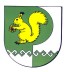 Собрание депутатов    муниципального образования  «Шоруньжинское сельское поселение» № 143"10" июля 2018 года"10" июля 2018 года